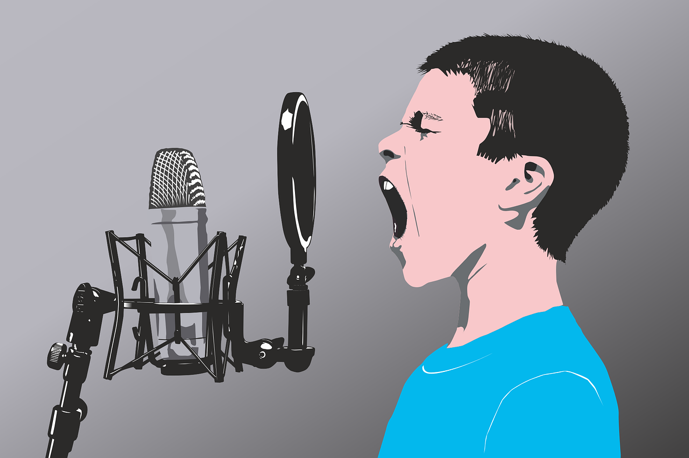 Nom :Prénom : Classe : Spécialité 1 :  Spécialité 2 : Préparation du grand oral, axée autour de 7 étapes distinctes :Étape 1 : Découverte de l’épreuve du Grand Oral au Baccalauréat.Étape 2 : Choisir une question (activités 1 – 2 – 3)Étape 3 : Recherches documentaires (activité 4).Étape 4 : Préparation de la réponse à la question choisie (activités 5 - 6).Étape 5 : Compréhension des attentes de l’oral (activités 7 – 8).Étape 6 : Préparation de l’entretien avec le Jury (activité 9).Étape 7 : Préparation du dernier temps du grand oral (activités 10 - 11).Pour m’aider tout au long du Grand oral – je consulte la rubrique GRAND ORAL sur Esidoc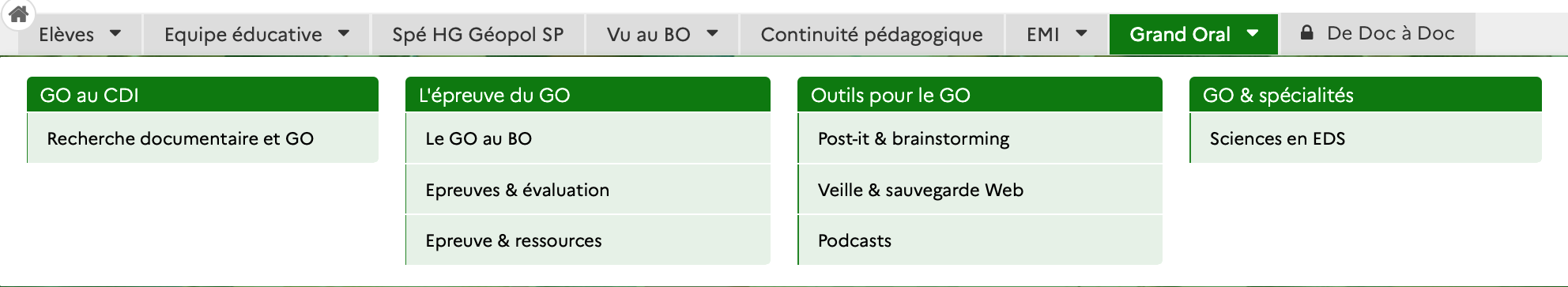 Étape 1 : Je découvre l’épreuve du Grand oral au baccalauréat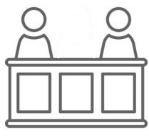 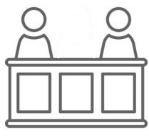 Étape 2 : Je choisis ma question de Grand oralQu’est-ce qu’une bonne question de Grand oral ?Activité 1 :  Je repère les thèmes qui m’intéressent dans les programmes de 1ère et terminale.Activité 2 : Je choisis une bonne question pour le Grand oral. À partir des thèmes qui m’intéressent je repère des sujets qui me plaisent.  J’essaie ensuite de les transformer en question. Quand je pense avoir trouvé une bonne question de Grand oral je la fais valider par mon professeur.Activité 3 : Parmi les questions envisagées, j’en choisis une qui fera l’objet de mon Grand oral.Intitulé de la question : _____________________________________________________________________________________________________________________________________________________________________________________________________________________________________________________________________Pourquoi ai-je choisi cette question ? Qu’est-ce qui m’intéresse ? Quelles sont mes motivations ?__________________________________________________________________________________________________________________________________________________________________________________________________________________________________________________________________________________________________________________________________________________________________________________________________________________________________________________________________________________________________________________________________________________________________________________________________________________________________________________________________________________________________________________________________________________________________________________________________________________________________________________________________________________________________________________________________________________________________________________________________________________________________________________________________________________________________________________________________________________________________________________________________________________________________________________________________Quelles notions d’EDS vais-je pouvoir mobiliser ?____________________________________________________________________________________________________________________________________________________________________________________________________________________________________________________________________________________________________________________________________________________________Quels sont les éléments de réponse qui me viennent spontanément à l’esprit ? Quelles sont les hypothèses que je peux formuler ?________________________________________________________________________________________________________________________________________________________________________________________________________________________________________________________________________________________________________________________________________________________________________________________________________________________________________________________________________________________________________________________________________________________________________________________________________________________________________________________________________________________________________________________Étape 3 : Je fais des recherches documentaires Mes recherches documentaires passent OBLIGATOIREMENT (mais pas exclusivement) par ESIDOC (accès au portail via École directe) 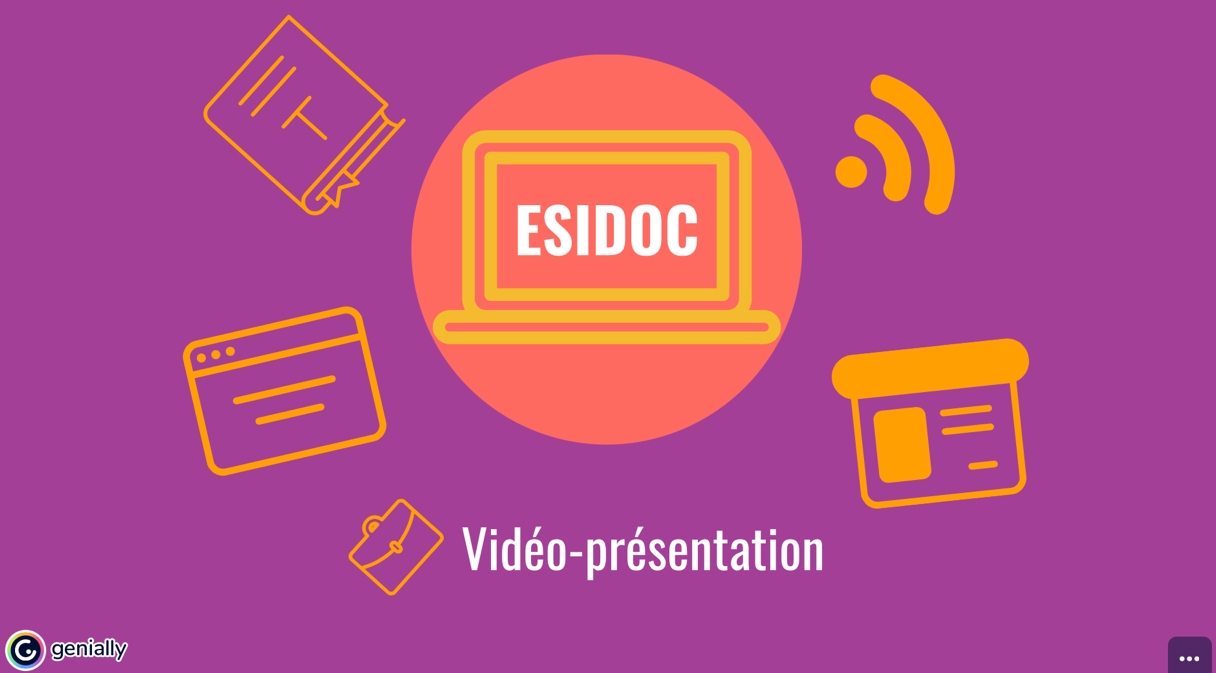 Activité 4 : Je note ici mes recherches, je m’appuie au MINIMUM sur 10 documentsJe peux aussi importer ma bibliographie depuis EsidocTUTO ci-dessous 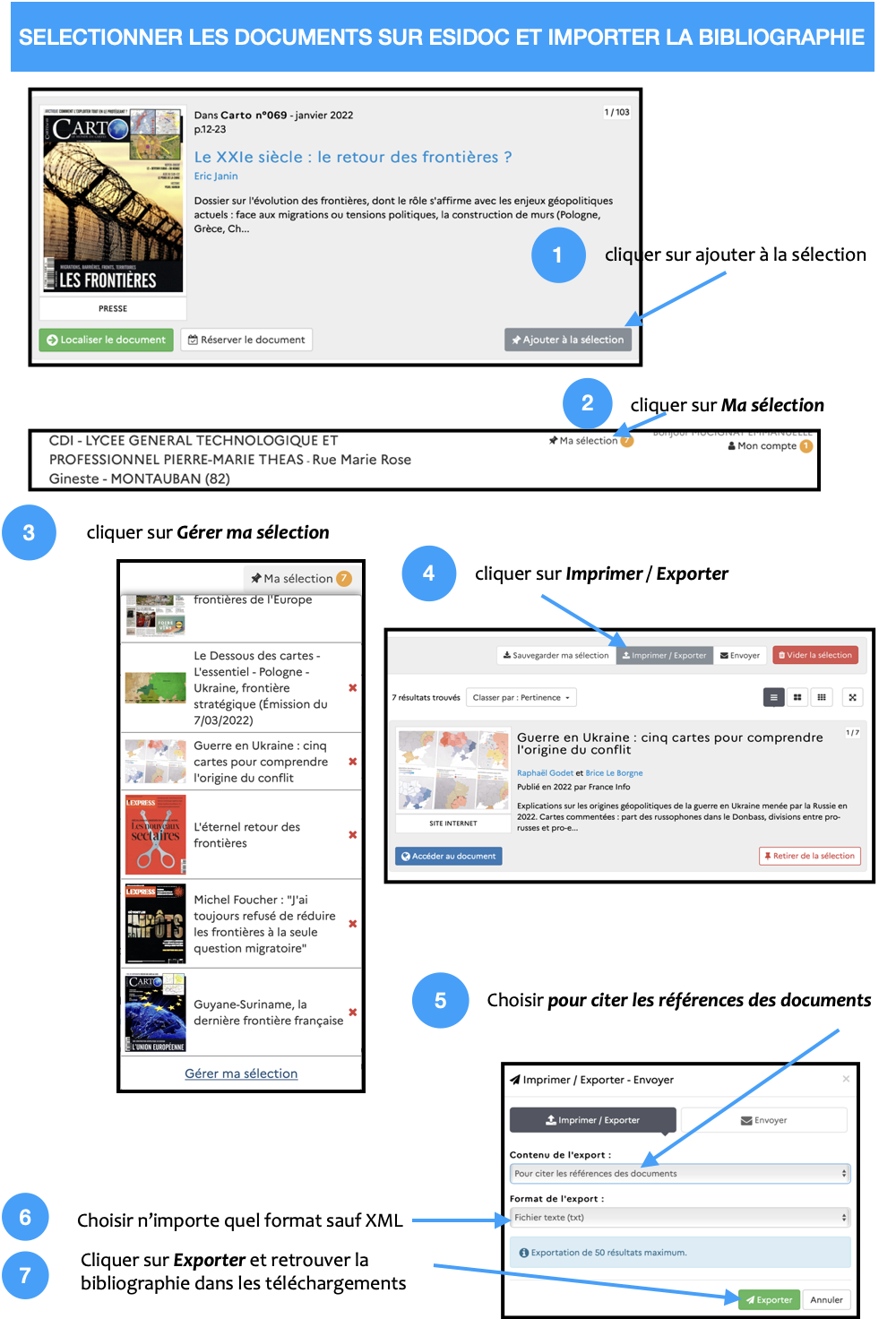 Étape 4 : Je prépare la réponse à ma questionActivité 5 : Je note ici la structure de mon oral mais sans rédiger intégralement et en respectant la syntaxe de l’oral. Je n’oublie pas qu’un bon oral n’est pas un bon écrit.Introduction__________________________________________________________________________________________________________________________________________________________________________________________________________________________________________________________________________________________________________________________________________________________________________________________________________________________________________________________________________________________________________________________________________________________________________________________________________________________________________________________________________________________________________________________________________________________________________________________________________________________________________________________________________________________________________________________________________________________________________________________________________________________________________________________________________________________________________________________________________________________________________________________________________________________________________________________________Développement______________________________________________________________________________________________________________________________________________________________________________________________________________________________________________________________________________________________________________________________________________________________________________________________________________________________________________________________________________________________________________________________________________________________________________________________________________________________________________________________________________________________________________________________________________________________________________________________________________________________________________________________________________________________________________________________________________________________________________________________________________________________________________________________________________________________________________________________________________________________________________________________________________________________________________________________________________________________________________________________________________________________________________________________________________________________________________________________________________________________________________________________________________________________________________________________________________________________________________________________________________________________________________________________________________________________________________________________________________________________________________________________________________________________________________________________________________________________________________________________________________________________________________________________________________________________________________________________________________________________________________________________________________________________________________________________________________________________________________________________________________________________________________________________________________________________________________________________________________________________________________________________________________________________________________________________________________________________________________________________________________________________________________________________________________________________________________________________________________________________________________________________________________________________________________________________________________________________________________________________________________________________________________________________________________________________________________________________________________________________________________________________________________________________________________________________________________________________________________________________________________________________________________________________________________________________________________________________________________________________________________________________________________________________________________________________________________________________________________________________________________________________________________________________________________________________________________________________________________________________________________________________________________________________________________________________________________________________________________________________________________________________________________________________________________________________________________________________________________________________________________________________________________________________________________________________________________________________________________________________________________________________________________________________________________________________________________________________________________________________________________________________________________________________________________________________________________________________________________________________________________________________________________________________________________________________________________________________________________________________________________________________________________________________________________________________________________________________________________________________________________________________________________________________________________________________________________________________________________________________________________________________________________________________________________________________________________________________________________________________________________________________________________________________________________________________________________________________________________________________________________________________________________________________________________________________________________________________________________________________________________________________________Conclusion_________________________________________________________________________________________________________________________________________________________________________________________________________________________________________________________________________________________________________________________________________________________________________________________________________________________________________________________________________________________________________________________________________________________________________________________________________________________________Activité 6 : Je transforme mon écrit en carte mentale pour faciliter la mémorisation.Étape 5 : Je prépare mon oralActivité 7 : Je prends connaissance des attentes de l’épreuve.Grille académique d’évaluation du Grand oral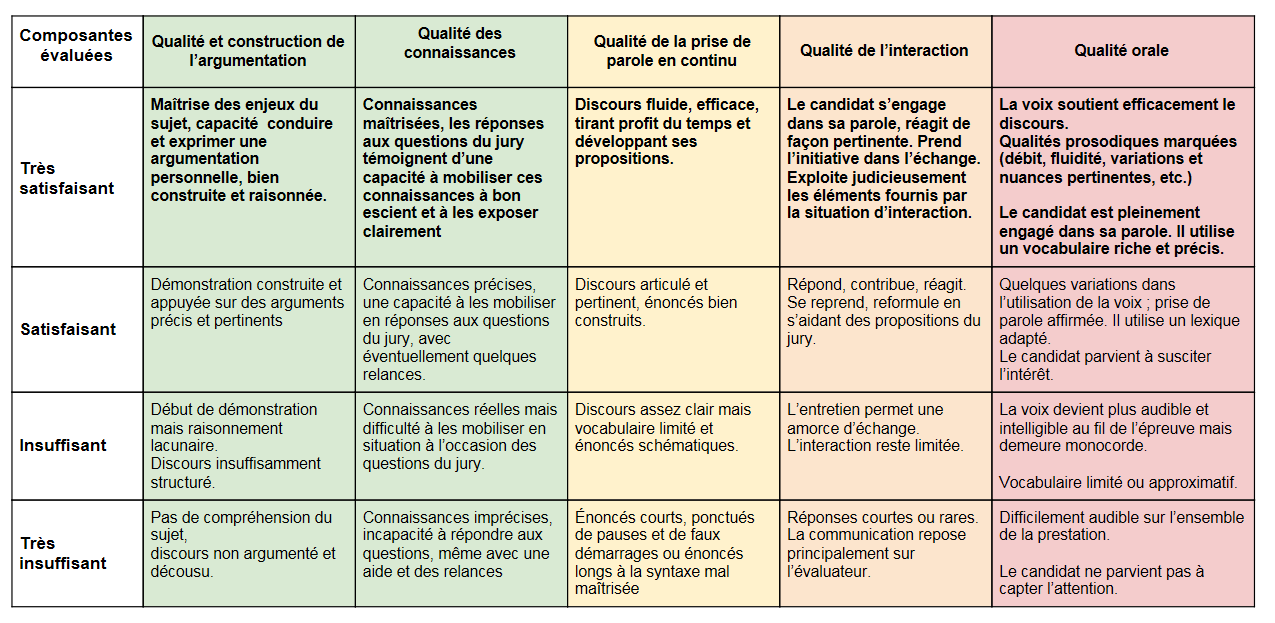 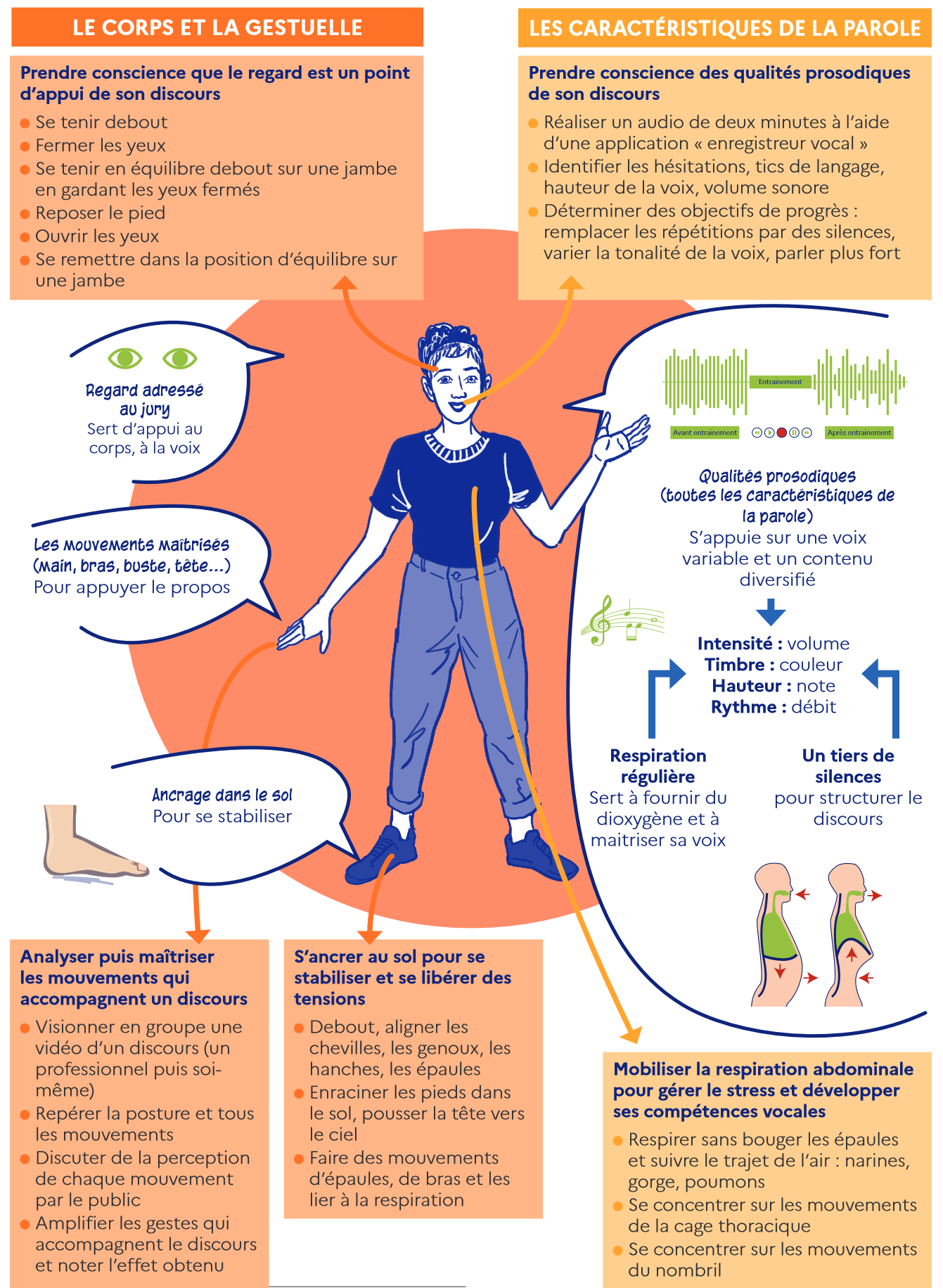 Source : Le guide du Grand oral, Académie de Paris, 2020-2021.Activité 8 : Je m’entraîne à l’oral et je fais évaluer mes passages par plusieurs personnes (dont mes professeurs) pour progresser.Étape 6 : Je prépare l’entretien avec le jury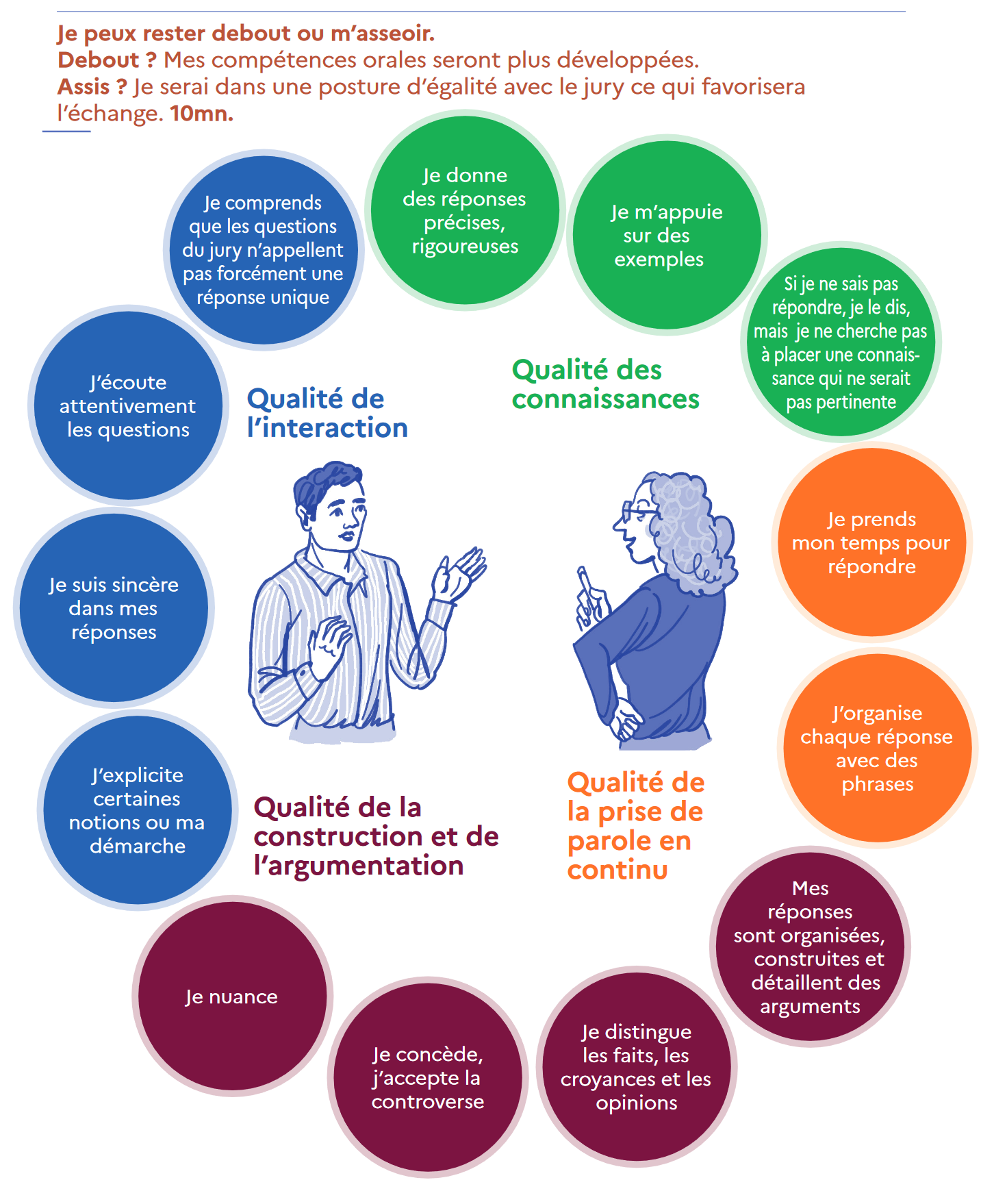 Source : Le guide du Grand oral, Académie de Paris, 2020-2021.Activité 9 : J’anticipe les questions du jury en m’aidant de mes professeurs et de mes camarades.Étape 7 : Je prépare le dernier temps du Grand oralActivité 10 : Je me pose les bonnes questions pour préparer le temps 3 du Grand oral1. Ma question de Grand oral a-t-elle un lien avec mon projet d’orientation ? A-t-elle un intérêt pour la suite de mon parcours ?__________________________________________________________________________________________________________________________________________________________________________________________________________________________________________________________________________________________________________________________________________________________________________________________________________________________________________________________________________________________________________________________________________2. Mon stage de 3ème présente-t-il un intérêt pour la suite de mon parcours ?__________________________________________________________________________________________________________________________________________________________________________________________________________________________________________________________________________________________________________________________________________________________________________________________________________________________________________________________________________________________________________________________________________3. Pourquoi ai-je choisi mes deux spécialités ? Des éventuelles options ? _____________________________________________________________________________________________________________________________________________________________________________________________________________________________________________________________________________________________________________________________________________________________________________________________________________________________________________________________________________________________________________________________________________________________________________________________________________________________________________________________________________________________________________________________________________________________________________________________________________________________________________________________________________________________________________________________________________________________________________________________4. Quel vœu ai-je finalement accepté ? Ai-je eu des hésitations ? Des déceptions ? ___________________________________________________________________________________________________________________________________________________________________________________________________________________________________________________________________________________________________________________________________________________________________________________________________________________________________________________5. Quel a été mon parcours d’orientation depuis le collège ? A quels moments ai-je fait des choix décisifs ? Ai-je rencontré un Psy-EN ? Ai-je participé à des salons ? Ai-je fait une immersion dans un établissement ? Des journées portes-ouvertes ? Des stages ?___________________________________________________________________________________________________________________________________________________________________________________________________________________________________________________________________________________________________________________________________________________________________________________________________________________________________________________________________________________________________________________________________________________________________________________________________________________________________________________________________________________________________________________________________________________________________________________________________________________________________________________________________________________________________________________________________________________________________________________________________________________________________________________________________________________________________________________________________________________________________________________________________________________________________________________________________________________________________________________________________________________________________________________________________________________________________________________________________________________________________________________________________________________________________________________________________________________________________________________________________________________________________________________________________________________________________________________________________________________________________________________________________________________________________________________________________________________________________________________________________________________________________________________________________________________________________________________________________________________________________________________________________________________________________________________________________________________________________________________________________________________________________________________________________________________________________________________________________________________________________________________________________________________________________________________________________________________________________________________________________________________________________________________________________________________________________________________________________________________________________________________________________________________________________________________________________________________________________________________________________________________________________________________________________________________________________________________________________________________________________________________________________________________________________________________________________________________________________________________________________________________Activité 11 : Je réalise une carte mentale ou un schéma pour présenter mon projet d’orientation.PROGRAMME DE LA CLASSE DE PREMIÈRECe thème m’intéresse-t-il ? (oui/non)En lien avec mon projet d’orientation ? (oui/non)PROGRAMME DE LA CLASSE DE TERMINALECe thème m’intéresse-t-il ? (oui/non)En lien avec mon projet d’orientation ? (oui/non)QuestionLien avec le programme de la spécialité 1Validée par le professeur d’EDSValidée par le professeur d’EDSOUINONOUINONOUINONOUINONOUINONQuestionLien avec le programme de la spécialité 2Validée par le professeur d’EDSValidée par le professeur d’EDSOUINONOUINONOUINONOUINONOUINONQuestionLien avec le programme de la spécialité 1 & 2Validée par les professeurs d’EDSValidée par les professeurs d’EDSOUINONOUINONOUINONOUINONOUINONQuestion à reprendreRemarques du professeurReformulation de la questionJe note ici les informations que je trouve en lien avec ma questionJe note ici la source précise Ex : l’article explique le fonctionnement de la taxe carbone aux frontières : les importateurs vont devoir acheter des certificats d'émission basés sur le prix du carbone qu'ils auraient dû acquitter si les biens avaient été produits dans l'UE., etc.Ex : Fabienne Schmitt, Les Européens instaurent la première taxe carbone aux frontières au monde, Les Echos, 14 décembre 2022.Je note ici les informations que je trouve en lien avec ma questionJe note ici la source précise Je note ici les informations que je trouve en lien avec ma questionJe note ici la source préciseJe note ici les informations que je trouve en lien avec ma questionJe note ici la source préciseJe note ici les informations que je trouve en lien avec ma questionJe note ici la source préciseJe note ici les informations que je trouve en lien avec ma questionJe note ici la source préciseJe note ici les informations que je trouve en lien avec ma questionJe note ici la source préciseJe note ici les informations que je trouve en lien avec ma questionJe note ici la source préciseJe note ici les informations que je trouve en lien avec ma questionJe note ici la source préciseJe note ici les informations que je trouve en lien avec ma questionJe note ici la source préciseDate :Qualité et construction de l'argumentationQualité des connaissancesQualité de la prise de parole en continuQualité de l'interactionQualité oraleTrès satisfaisantSatisfaisantInsuffisantTrès insuffisantConseils pour progresser___________________________________________________________________________________________________________________________________________________________________________________________________________________________________________________________________________________________________________________________________________________________________________________________________________________________________________________________________________________________________________________________________________________________________________________________________________________Date :Qualité et construction de l'argumentationQualité des connaissancesQualité de la prise de parole en continuQualité de l'interactionQualité oraleTrès satisfaisantSatisfaisantInsuffisantTrès insuffisantConseils pour progresser______________________________________________________________________________________________________________________________________________________________________________________________________________________________________________________________________________________________________________________________________________________________________________________________________________________________________________________________________________________________________________________________________________________________________________________________________________Date :Qualité et construction de l'argumentationQualité des connaissancesQualité de la prise de parole en continuQualité de l'interactionQualité oraleTrès satisfaisantSatisfaisantInsuffisantTrès insuffisantConseils pour progresser___________________________________________________________________________________________________________________________________________________________________________________________________________________________________________________________________________________________________________________________________________________________________________________________________________________________________________________________________________________________________________________________________________________________________________________________________________________Date :Qualité et construction de l'argumentationQualité des connaissancesQualité de la prise de parole en continuQualité de l'interactionQualité oraleTrès satisfaisantSatisfaisantInsuffisantTrès insuffisantConseils pour progresser___________________________________________________________________________________________________________________________________________________________________________________________________________________________________________________________________________________________________________________________________________________________________________________________________________________________________________________________________________________________________________________________________________________________________________________________________________________Date :Qualité et construction de l'argumentationQualité des connaissancesQualité de la prise de parole en continuQualité de l'interactionQualité oraleTrès satisfaisantSatisfaisantInsuffisantTrès insuffisantConseils pour progresser___________________________________________________________________________________________________________________________________________________________________________________________________________________________________________________________________________________________________________________________________________________________________________________________________________________________________________________________________________________________________________________________________________________________________________________________________________________Date :Qualité et construction de l'argumentationQualité des connaissancesQualité de la prise de parole en continuQualité de l'interactionQualité oraleTrès satisfaisantSatisfaisantInsuffisantTrès insuffisantConseils pour progresser___________________________________________________________________________________________________________________________________________________________________________________________________________________________________________________________________________________________________________________________________________________________________________________________________________________________________________________________________________________________________________________________________________________________________________________________________________________Questions du juryMa réponse